From: > 
Sent: Wednesday, May 5, 2021 9:02 AM
To: >
Subject: RE: objednávkaDobrý den,předmětnou objednávku akceptujeme za podmínek stanovených v objednávce a v hodnotě ve výši 73 038 Kč bez DPH. Termín dodání do 6.5.2021.S pozdravemvedoucí lékárnyNemocnice BlanskoFrom: 
Sent: Tuesday, May 4, 2021 12:20 PM
To: 
Subject: objednávkaDobrý den, v příloze Vám zasíláme objednávku na léky Na základě zákona č. 340/2015 Sb., o registru smluv žádáme obratem o zaslání akceptace objednávky a uvedení předpokládané hodnoty bez DPH a termínu dodání. Tato objednávka ke své účinnost vyžaduje uveřejnění v registru smluv. Zaslání objednávky do registru smluv zajistí ZZS JmK, p.o. neprodleně po přijetí akceptace objednávky. Bez zaslané akceptace nebude objednávka účinná. Řiďte se prosím uzavřenou smlouvou a dodržte doručení do 7.5.2021Prosím uvádějte číslo smlouvy (2014002442) na faktuře Děkuji Vzor akceptace: ,,Předmětnou objednávku akceptujeme za podmínek stanovených v objednávce a v hodnotě ve výši ……. Kč bez DPH. Termín dodání do ………“. S pozdravem 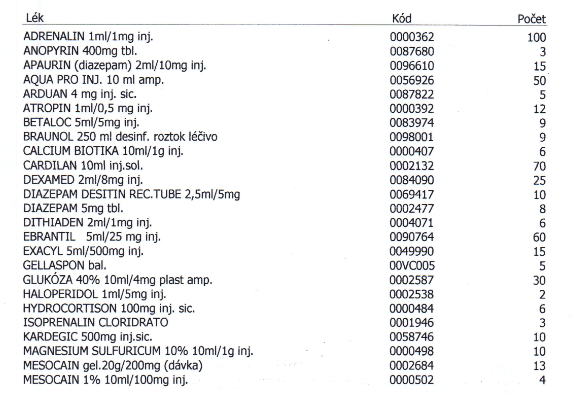 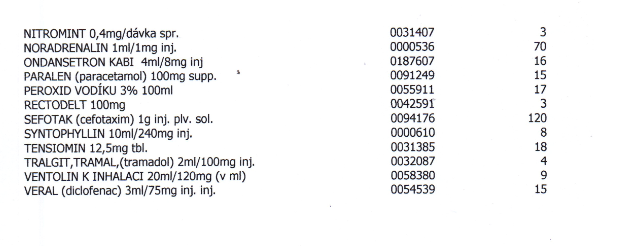 